	Disaster Health Services Aggregate Morbidity Report Form* 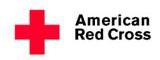 *Complete one form per service location per 24 hours.  Submit by 4pm local time. Print name: ________________________     Contact information: ___________________________      Aggregate Morbidity Report Form 2077C (rev. 2/13) 	Disaster Health Services Aggregate Morbidity Report Form* Basic Instructions Purpose: Use this form to report on all clients medically seen in your site location over the last 24 hours.  Procedure:  PART I: Fill out the top portion of this form with Disaster Operation #, Report Date, Timeframe (24hr period), County, State, Type of service site, and Name of worksite location. PART II:  Total Client-related Contacts = mark EACH CONTACT in the 24hr reporting period. Total Number of Health-Related Client Visits = mark EACH VISIT in the 24hr reporting period for each time client health care was given (e.g., multiple blood sugar checks = mark a tick for each visit) PART III: Mark one tick for gender (male or female) and for age category, for each Health–related Visit o The total number for gender (male + female) and for combined age categories at the end of the 24hr reporting period should equal the total number of health-related client visits (7b). PART IV: Mark one tick for each complaint for the current health visit. o For example, if a client has diabetes and receives a regular blood sugar check, only mark Blood sugar check. Do not mark diabetes unless the client is currently having symptoms consistent with an exacerbation of diabetes. IMPORTANT: For medication refill, mark one tick for EACH medication supplied Part V: Mark client disposition for each health-related visit. o Tick provided Red Cross care for clients treated and released (back into shelter or community) as well as those referred, if care was given prior to referral.  Access/Functional Needs: Mark each identified individual need based on the C-MIST model ONCE per 24 hour period. Print your name and provide contact information on the bottom of the form Submit by 4pm local time Thank you! Part IV. Reason for Visit: for each client visit, tick ALL reason(s) for visits.  Part IV. Reason for Visit: for each client visit, tick ALL reason(s) for visits.  Part IV. Reason for Visit: for each client visit, tick ALL reason(s) for visits.  Part IV. Reason for Visit: for each client visit, tick ALL reason(s) for visits.  Part IV. Reason for Visit: for each client visit, tick ALL reason(s) for visits.  Part IV. Reason for Visit: for each client visit, tick ALL reason(s) for visits.  Tally (llll llll llll) Total (#)  	Tally (llll llll llll)  	Tally (llll llll llll)  	Tally (llll llll llll) Total (#) Injury  Injury  Injury  Behavioral/Mental Health Behavioral/Mental Health Behavioral/Mental Health Bite (includes ALL bites) Agitated/disruptive/psychotic Agitated/disruptive/psychotic Burn (thermal or chemical) Anxiety/stress/depressed mood Anxiety/stress/depressed mood Cut/laceration/puncture Suicidal/homicidal thoughts Suicidal/homicidal thoughts Foreign body (e.g., splinter) Substance addiction/withdrawal Substance addiction/withdrawal Fall/slip/trip Other mental health Other mental health Hit by or against object Exacerbation of Chronic Illness Exacerbation of Chronic Illness Exacerbation of Chronic Illness Use of machinery/tools/equip. Asthma Asthma Assault Obstructive pulmonary disease Obstructive pulmonary disease Carbon Monoxide (CO) exposure Cardiovascular (HTN, CHF, CHD) Cardiovascular (HTN, CHF, CHD) Poisoning, non-CO Chronic muscle or joint pain Chronic muscle or joint pain Other injury Diabetes Diabetes Illness/Symptoms Illness/Symptoms Illness/Symptoms Neurological (seizure, stroke, dementia) Neurological (seizure, stroke, dementia) Fever (>100.4°F or 38°C) Previous mental health diagnosis Previous mental health diagnosis Conjunctivitis/eye irritation Other chronic illness Other chronic illness Dehydration Health Care Maintenance Health Care Maintenance Health Care Maintenance Heat stress/heat exhaustion Blood pressure check Blood pressure check Hypothermia/cold-environment Blood sugar check Blood sugar check Oral health Pregnancy/post-partum care Pregnancy/post-partum care Pain: chest, angina, cardiac arrest Dressing change/wound care Dressing change/wound care Pain: muscle or joint pain Immunization/vaccination Immunization/vaccination Pain: head, ears, eyes, nose, throat  Medical refill (please mark one tick for each med refill) Medical refill (please mark one tick for each med refill) Pain: other, not specified above Medical refill (please mark one tick for each med refill) Medical refill (please mark one tick for each med refill) Gastrointestinal (GI): diarrhea Other health maintenance Other health maintenance GI: nausea/vomiting GI: other (constipation, GERD)  Part V. Disposition Tally (llll llll llll) Total (#) Genitourinary (GU) Provided Red Cross care Skin (includes ALL skin conditions) Referred to… Allergic reaction Hospital Respiratory (include ALL resp.) Physician/dentist/clinic Influenza-like-illness (ILI) Pharmacist Neurological, new onset Other (e.g., DMH) Other illness/symptoms Refused Red Cross care 